ŽIADOSŤ O PREVOD DRUŽSTEVNÉHO BYTU  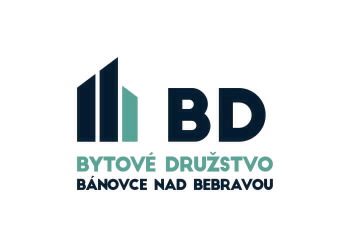 DO OSOBNÉHO VLASTNÍCTVA Žiadateľ/žiadatelia:Meno a priezvisko: ............................................................. rod. priezvisko : .........................………….dátum narodenia: ................................................................ rod. číslo:  .......…………..........................…rodinný stav: ................................................................................…………...........................................bytom: .....................................................................................…………............................................…tel. kontakt: ………………………………………………email: …………….………………………Meno a priezvisko manžela(ky): ........................………….............. rod. priezvisko: ..................…........dátum narodenia: ........................................................…………….rod. číslo: ..…...............................…bytom :........................................................................................……………….………………………..V zmysle zákona č. 182/1993 Z. z. o vlastníctve bytov a nebytových priestorov v platnom znení Vás žiadam o prevod družstevného bytu, ktorého som nájomcom do svojho osobného vlastníctva: Byt č.……, na……….. poschodí, vchod ………… bytového domu so súpisným číslom ………… na ulici…………………………………… v …………………………………………………………….. .V ………………………………………….., dňa ……………………..……………………………. 				…………………………………podpis žiadateľa					podpis manžela(ky) žiadateľaVYPLNÍ DRUŽSTVO: Nesplatená časť investičného úveru:…………………………….. €	 ku dňu ……………….   	podpis ……………………Nedoplatok na nájomnom a na úhradách za plnenia spojené  s užívaním bytu (úhrady zálohových platieb): …………………………….. € 	ku dňu ………………..  	podpis. ……………………Iné nedoplatky (fakturácia a iné):………………………………€ 	ku dňu ……………….. 	podpis ……………………